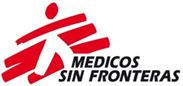 BROLL: GREECE:THREE YEARS ON, EU-TURKEY DEAL CONTINUESCYCLE OF CONTAINMENT AND DESPAIR LOCATION: Lesvos, Chios, Samos, Athens - GreeceSHOOTING DATE : March 2018LENGTH: 09'32’’FORMAT: Full HDSOUND: Natural with Arabic and English soundbitesINTRO :	Athens/Geneva, 20 March 2019 – Today, on the third anniversary of the signing of the EU-Turkey deal in Greece, international medical organisation Médecins Sans Frontières/Doctors Without Borders (MSF) calls on European leaders to take action to end the harmful policy of containment on the Greek island ‘hotspots’, as well to ensure the immediate evacuation of all vulnerable people, especially children, from these locations. For the past three years, the EU-Turkey deal has trapped thousands of men, women and children in overcrowded, unsanitary, unsafe and degrading conditions with little access to basic health services, which has resulted in a deterioration of their health and well-being and caused widespread misery, says MSF.SHOWS:00:00:00 	Text Board00:00:03 	General views of living conditions in Moria refugee camp - Lesvos00:34:17	SOUNDBITE (IN Arabic) – Woman refugee in Moria		« For women, there is no safety in our lives here, when our husband go 			outside (of the tent) we are afraid to go out from the tent.We ran away from 		war but here it’s equally bad, we are scared because of drunk people 			because they harass women and children. (02:26:00) They are harassing us 		in the food line and we can’t go to the toilet at night after 6pm. Especially the 		single men are harassing us.(02:32:12) We suffer too much here »02:35:00	Close up portrait shots of the woman and her family in their tent.02:54:00	SOUNDBITE (IN Arabic) – Man refugee in Moria	« There is no hygiene here. (There are) No hygiene facilities and no one cares. (02:59:24) No one gives us any medications for the ladies who are sick. (03:08:02) Most of the time here it rains and the water of the rain comes inside the tent and makes all the blankets and clothes wet. (03:18:03) We complain about this situation but nobody cares. Someone comes have a look and they do nothing. (03:24:00) The food is not edible and make all people sick. The water in the shower is very cold. (03:29:10) Therefore no one can take a shower. There is only 5 bathrooms for all these people where there is lack of hygiene. (03:40:09) The toilets are always dirty and nobody cares about this. This is the situation that people face here. »03:49:00	Close up of man’s face03:53:00	General views of Moria refugee camp under rain.04:17:00	Shots of a family entering in its tent in Moria refugee camp04:33:00	Shots of the MSF paediatric clinic outside of Moria03:36:18	SOUNDBITE (IN ENGISH) – Joyce Bakker  – Nurse activity manager MSF	« This is the paediatric clinic outside of Moria. We treat around 82 children per day. We see a lot of diseases due to living conditions. There are not enough laundry facilities or hot showers for everyone in the camp. So we treat a lot of patients with scabies.or other skin diseases. At the moment we also see a lot of chickenpox. This spreads around very easy because people are living very close on top of each other. »05:41:00	Shots of MSF staff speaking weith a man refugee and his daughters06:12:00	CHIOS refugee camp – outside shot06:20:00	Shots of a family inside the container where they live06:30:00	SOUNDBITE (IN ARABIC) – Woman refugee in Chios « Well, here we are, we live here, you can see our situation. There’s no water, we have to walk all the way up there. Some of us are sick, the older man here is sick. There are no toilets. We live in these caravans here, look around you, it’s ten of us in this caravan – people sleep on top of each other. (06:47:23) At night we are freezing from the cold. There is no electricity, sometimes we get electricity from 2pm to 4pm, or we get it from 6pm to 12 midnight. Services are nonexistent – at night there is no water in the bathrooms. This is the situation we live in.»06:30:00	Shots of the family inside the container where they live07:23:00	SAMOS - General views of living conditions outside of Vathy refugee camp08:26:00	SOUNDBITE (IN ENGISH) – Emmanuela Sigala – MSF Psychologist in Athens	«  Beneficiaries come here and ask for mental health services both because of the difficult past experiences they had, but also because of the difficulties they have to face here in Greece. Most of them, they have suffered different types of violence like physical sexual or psychological abuse, but they stand all of this, hoping that at the end of their journey they will find a better life. (08:53:07) So they come here and they once again face violence, either from police, smugglers or other refugees, whatever. And also they have to face very difficult problems like accommodation problems or limited access to health services. The main barrier is the language barrier. They cannot even communicate their needs. So that makes it very difficult, even to ask for help. They go to hospitals, they are in real pain, they have to wait for hours and they cannot even say: I am in pain.»09:32:05	END OF BROLLMSF has been providing medical and humanitarian assistance to asylum seekers and migrants in Greece since 1996. In 2014, MSF expanded its activities in Greece to meet the needs of an increasing number of asylum seekers, refugees and other migrants arriving on the Greek islands and mainland from Turkey. Since 2016, MSF medical teams in Greece have provided services including basic healthcare, treatment for chronic diseases, sexual and reproductive healthcare, physiotherapy, clinical psychological care and psychiatric care, along with a comprehensive social support package. Today, MSF teams work on the islands of Lesvos, Samos and Chios and in central Athens.